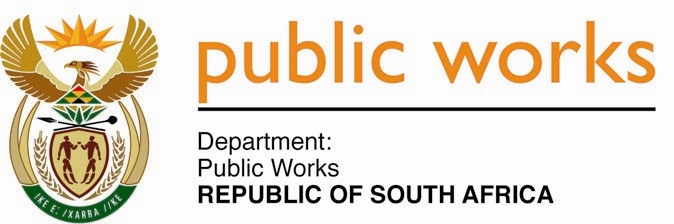 MINISTRYPUBLIC WORKS AND INFRASTRUCTUREREPUBLIC OF SOUTH AFRICA Department of Public Works l Central Government Offices l 256 Madiba Street l Pretoria l Contact: +27 (0)12 406 1627 l Fax: +27 (0)12 323 7573Private Bag X9155 l CAPE TOWN, 8001 l RSA 4th Floor Parliament Building l 120 Plain Street l CAPE TOWN l Tel: +27 21 402 2219 Fax: +27 21 462 4592 www.publicworks.gov.za NATIONAL ASSEMBLYWRITTEN REPLYQUESTION NUMBER:					        		1298 [NO. NW1557E]INTERNAL QUESTION PAPER NO.:					13 of 2022DATE OF PUBLICATION:					        		01 APRIL 2022DATE OF REPLY:						                	04 MAY 20221298.	Ms S J Graham (DA) asked the Minister of Public Works and Infrastructure:(1)	What were the total monthly costs for facilities management for (a) the parliamentary precinct, (b) Acacia Park, (c) Laboria Park and (d) Pelican Park for the (i)(aa) 2019-20 and (bb) 2020-21 financial years and (ii) since 1 April 2021;(2)	whether facilities management companies have been appointed for the abovementioned precinct and residential villages; if not, what are the projected dates for finalising the appointment of the companies; if so, what (a) are the names of the approved facilities management companies, (b) is the duration of each contract and (c) is the envisaged monthly cost for each contract? 										          NW1557E_______________________________________________________________________________REPLY:The Minister of Public Works and Infrastructure I have been informed by the Department that the monthly costs for the period in question are as follows:  (2) The Facilities Management Company has not yet been appointed for the Parliament Precinct.For all Official Residential Accommodation:(a) Tefla Group (PTY) Ltd was appointed as the Facilities Management Company in March 2022, (b) They are appointed for a period of 5years(c) The monthly cost is approximately R8,5 million.Financial YearPrecinctAcacia ParkPelican ParkLaboria Park2019/2071 900 699,7741 078 469,6019 683 433,3524 818 242,052020/2145 303 375,9825 550 801,6511 995 117,6415 139 303,412021/2219 697 474,828 281 908, 441 978 276,892 097 824,56TotalR136 901 550,57R74 911 179,69R33 656 827,88R42 055 370,02